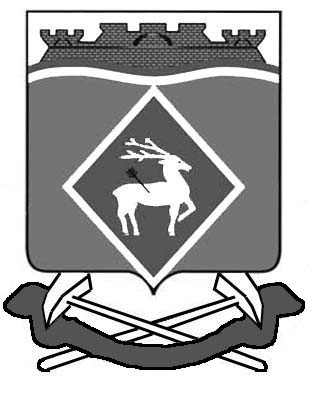 РОССИЙСКАЯ ФЕДЕРАЦИЯРОСТОВСКАЯ ОБЛАСТЬМУНИЦИПАЛЬНОЕ ОБРАЗОВАНИЕ«ЛИТВИНОВСКОЕ СЕЛЬСКОЕ ПОСЕЛЕНИЕ»АДМИНИСТРАЦИЯ ЛИТВИНОВСКОГО СЕЛЬСКОГО ПОСЕЛЕНИЯПОСТАНОВЛЕНИЕ 23.12.2020	                                             № 125	                               с.ЛитвиновкаОб утверждении перечня должностных лиц Администрации Литвиновского сельского поселения, уполномоченных составлять протоколы об административных   правонарушенияхВ соответствии с Кодексом Российской Федерации об Административных правонарушениях, Федеральным законом от 06.10.2003 № 131-ФЗ «Об общих принципах организации местного самоуправления в Российской Федерации», в целях реализации Областного закона от 25.10.2002 № 273-ЗС «Об административных правонарушениях», Администрация Литвиновского сельского поселения постановляет:         1. Утвердить перечень должностных лиц Администрации Литвиновского сельского поселения, уполномоченных составлять протоколы об административных правонарушениях,  в соответствии с Областным законом от 25.10.2002 № 273-ЗС «Об административных правонарушениях» в редакции согласно приложению № 1.2. Считать утратившим силу постановление Администрации Литвиновского сельского поселения от 02.12.2019 №103 «Об утверждении перечня должностных лиц Администрации Литвиновского сельского поселения, уполномоченных составлять протоколы об административных правонарушениях».         3.Считать утратившим силу постановление Администрации Литвиновского сельского поселения от 25.05.2020 №74 «О внесении изменений в постановление №2 от 14.01.2019 «Об утверждении перечня должностных лиц Администрации Литвиновского сельского поселения, уполномоченных составлять протоколы об административных правонарушениях».         4. Настоящее постановление вступает в силу после официального опубликования.         5.  Контроль за исполнением постановления оставляю за собой.Глава Администрации Литвиновского сельского поселения				  И.Н. ГерасименкоПриложение 1к постановлению Администрации Литвиновского сельского поселенияот  23.12.2020  № 125ПЕРЕЧЕНЬ должностных лиц Администрации Литвиновского сельского поселения, уполномоченных составлять протоколы об административных правонарушениях,  в соответствии с Областным законом от 25.10.2002 № 273-ЗС «Об административных правонарушениях» Ведущий специалист 					О.И. РоманенкоНаименование должностейСтатьи Областного закона от 25.10.2002г. №273-ЗС «Об административных правонарушениях»Глава  Администрации Литвиновского сельского поселения Статьи 2.2; часть 2 статьи 9.1; статья 9.3; часть 2 статьи 9.9Ведущий специалист Администрации Литвиновского сельского поселения Статьи 2.3; 2.5; 2.10; 8.10Ведущий специалист по муниципальному хозяйству Администрации Литвиновского сельского поселенияСтатьи 2.3; 2.4; 2.5; 2.7; 3.2; 4.1; 4.4; 4.5; 5.1; 5.2; 5.3; 5.4; 5.5; 8.1; 8.2; часть 2 статьи 9.9Специалист первой категории Администрации  Литвиновского сельского поселенияСтатьи 4.1; 4.5; 5.1; 5.3; 5.4; 6.3; 6.4; 8.1; 8.2; 8.8.